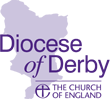 Additional Discretionary Academic Grant Application FormPlease read the CMD Grant Information Sheet & complete your CMD Discretionary Grant Application Form in addition to completing this form.  £250 Grant only applicable for academic qualifications at a college or university.Sources of FundingThe Diocese of Derby provides an academic grant of up to £250 per calendar year (in addition to the CMD Grant) for those working towards a Master’s or a PhD.   Please remember to include invoices / receipts / evidence of costs for the course.Please return form to marietta.forman@derby.anglican.org.NameToday’s DateToday’s DateToday’s DateEmail AddressContactTel no.ContactTel no.ContactTel no.RoleBenefice/Parish/ContextWhat is the title of your degree?Where are you studying?Anticipated length of course?Costs (Please itemise if more than 1)Bank Details for BACS TransferSignatureDateOMDO Authorising SignatureDateOFFICE USE ONLY:Budget Code